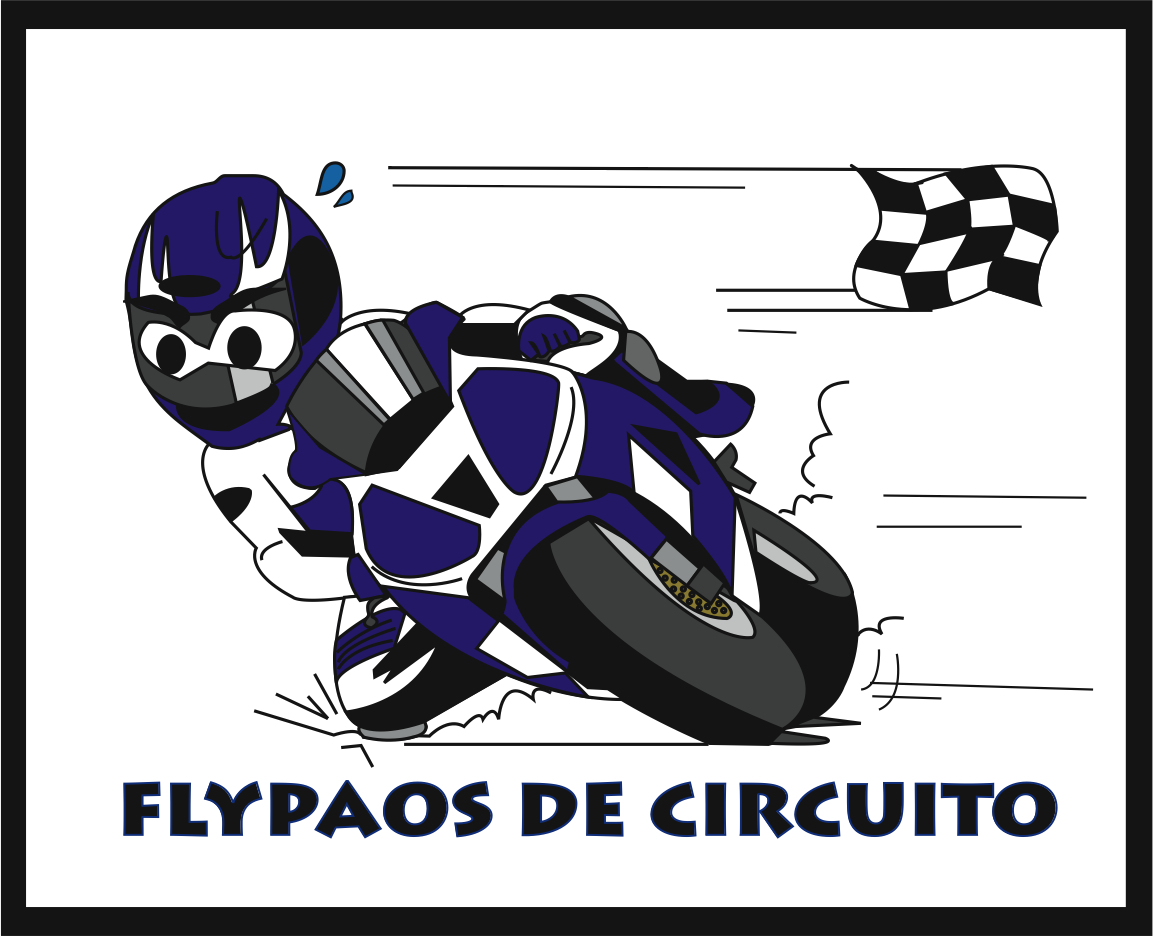 FORMULARIO DE INSCRIPCIÓNFECHA DEL EVENTO: NOMBRE  Y APELLIDOS: DNI : FECHA NACIMIENTO : PROVINCIA : TELEFONO CONTACTO : CORREO ELECTRÓNICO : NIVEL (avanzados, medios  o iniciación):